XXXIV сессия    г. Алдан                                                                                                      17 ноября 2017 г.РЕШЕНИЕ  № 34-2Об  утверждении Положения об  исполнении полномочий по  содействию развития малого и среднего предпринимательства и созданию условий для  развития  туризма на  территории муниципального  образования «Алданский  район»В соответствии с п.25 ст.15, п.8 ст. 15.1 Федерального закона  от 06.10.2003 г.  № 131 – ФЗ «Об  общих принципах организации  местного  самоуправления в Российской  Федерации», Федеральным законом от 24.07.2007 года № 209 – ФЗ «О развитии малого и среднего предпринимательства в Российской Федерации» (в редакции от 26.07.2017 г. № 207-ФЗ), Уставом муниципального  образования «Алданский  район», Алданский  районный  Совет решил: 	1. Утвердить Положение  об  исполнении полномочий  по  содействию  развития малого и среднего предпринимательства и созданию  условий для развития  туризма на  территории муниципального  образования «Алданский  район», согласно  Приложению № 1 к настоящему  решению.	2.Признать утратившим  силу  решение Алданского  районного  Совета от 28.05.2015 года № 17 – 3 «Об утверждении Положения  о  порядке исполнения  полномочий по содействию  развитию малого  и среднего  предпринимательства и созданию  условий для развития  туризма в  границах  муниципального  образования  «Алданский  район».	3. Настоящее  решение обнародовать в установленном  порядке. Разместить на  официальном сайте Администрации муниципального образования  «Алданский  район»,  а также опубликовать  в  рекламно – информационном  еженедельнике «Возрождение  Алдана».	4. Контроль за  исполнением  настоящего  решения  возложить на постоянную комиссию по экономике (Щербёнок Н.Г.)Председатель Алданского  районного  Совета депутатов                                                             С.А.ТимофеевГлава  района          	С.Н.ПоздняковПриложение № 1  к решению Алданского районного  Советаот 17.11. 2017 г. № 34-2Положение об  исполнении полномочий по  содействию развития малого и среднего предпринимательства и созданию  условий для развития  туризма на  территории муниципального  образования                                «Алданский  район»               (проект)Общие  положения1.Настоящее  Положение об  исполнении полномочий по  содействию развития малого и среднего предпринимательства и созданию  условий для развития  туризма на  территории муниципального  образования «Алданский  район» (далее  - Положение) разработано  в соответствии  с требованиями  п.25 ст.15, п.8 ст. 15.1  Федерального закона  от 06.10.2003 г.  № 131 – ФЗ «Об  общих принципах организации  местного  самоуправления в Российской  Федерации», Федерального закона от 24.07.2007 года № 209 – ФЗ «О развитии малого и среднего предпринимательства в Российской Федерации», в редакции от 26.07.2017 г. № 207-ФЗ (далее -  Федеральный закон «О развитии малого  и среднего  предпринимательства в Российской Федерации»).2. Настоящее  Положение  регулирует отношения, связанные с исполнением  полномочий по  содействию развития  малого и среднего предпринимательства и созданию  условий для развития  туризма на  территории муниципального  образования «Алданский  район»	3. При реализации настоящего  Положения органы  местного самоуправления муниципального  образования «Алданский  район» осуществляют  свою  деятельность во  взаимодействии с органами  исполнительной  власти Республики Саха (Якутия), иными государственными  органами, а также  субъектами  малого  и среднего  предпринимательства, организациями, образующими инфраструктуру поддержки малого  и среднего  предпринимательства.	4. Администрация муниципальное  образование  «Алданский  район» осуществляет меры, направленные на  обеспечение  целей и принципов государственной  политики в области  развития  малого  и среднего предпринимательства и  туризма.  5. Нормативное  правовое  регулирование развития  малого и среднего предпринимательства в муниципальном  образовании «Алданский  район» основывается  на   Конституции Российской Федерации, осуществляется в соответствии  с Федеральным законом от 24.07.2007 года № 209 – ФЗ «О развитии малого и среднего предпринимательства в Российской Федерации»  (в редакции от 26.07.2017 г. № 207-ФЗ), другими  федеральными законами, принимаемыми  в соответствии с ними иными  нормативными правовыми актами  Российской Федерации, законами и иными  нормативными правовыми  актами  Республики Саха (Якутия), нормативными  правовыми  актами  муниципального  образования «Алданский район».                             2.  Полномочия органа местного самоуправления по содействиюразвитию малого и среднего предпринимательства и созданию  условий для развития  туризма на  территории муниципального  образования                      «Алданский  район» 1. К полномочиям Администрации муниципального  образования «Алданский  район» по вопросам развития малого и среднего предпринимательства относится создание  условий для развития  малого и среднего  предпринимательства и туризма, в том числе: 1) формирование и осуществление муниципальных программ (подпрограмм) по  развитию предпринимательства  и туризма с учетом национальных и местных социально-экономических, экологических, культурных и других особенностей;2) анализ финансовых, экономических, социальных и иных показателей развития малого и среднего предпринимательства и эффективности применения мер по его развитию, прогноз развития малого и среднего предпринимательства и туризма на территории муниципального образования;3) формирование инфраструктуры поддержки субъектов малого и среднего предпринимательства на территории муниципального образования и обеспечение ее деятельности;4) содействие деятельности некоммерческих организаций, и общественных объединений, выражающих интересы субъектов малого и среднего предпринимательства, и структурных подразделений указанных организаций;5) образование координационных или совещательных органов в области развития малого и среднего предпринимательства.3. Поддержка  субъектов  малого и среднего предпринимательства          1. Основными   принципами  поддержки  субъектов  малого  и среднего   предприни-мательства  являются:1) заявительный порядок обращения субъектов малого и среднего предпринимательства за оказанием поддержки;2) доступность инфраструктуры поддержки субъектов малого и среднего предпринимательства для всех субъектов малого и среднего предпринимательства;3) равный доступ субъектов малого и среднего предпринимательства, соответствующих условиям, установленным нормативными муниципальными правовыми актами, принимаемыми в целях реализации, муниципальных программ (подпрограмм), к участию в указанных программах (подпрограммах);4) оказание поддержки с соблюдением требований, установленных Федеральным законом от 26 июля 2006 года N 135-ФЗ "О защите конкуренции";5) открытость процедур оказания поддержки.2.  При обращении субъектов малого и среднего предпринимательства за оказанием поддержки субъекты малого и среднего предпринимательства должны представить документы, подтверждающие их соответствие условиям, предусмотренным муниципальными правовыми актами, принимаемыми в целях муниципальных программ (подпрограмм). Не допускается требовать у субъектов малого и среднего предпринимательства представления документов, которые находятся в распоряжении государственных органов, органов местного самоуправления либо подведомственных государственным органам или органам местного самоуправления организаций, за исключением случаев, если такие документы включены в определенный Федеральным законом от 27 июля 2010 года N 210-ФЗ "Об организации предоставления государственных и муниципальных услуг" перечень документов.3.Поддержка не может оказываться в отношении субъектов малого и среднего предпринимательства:1) являющихся кредитными организациями, страховыми организациями (за исключением потребительских кооперативов), инвестиционными фондами, негосударственными пенсионными фондами, профессиональными участниками рынка ценных бумаг, ломбардами;2) являющихся участниками соглашений о разделе продукции;3) осуществляющих предпринимательскую деятельность в сфере игорного бизнеса;4) являющихся в порядке, установленном законодательством Российской Федерации о валютном регулировании и валютном контроле, нерезидентами Российской Федерации, за исключением случаев, предусмотренных международными договорами Российской Федерации.4. Финансовая поддержка субъектов малого и среднего предпринимательства не может оказываться субъектам малого и среднего предпринимательства, осуществляющим производство и (или) реализацию подакцизных товаров, а также добычу и (или) реализацию полезных ископаемых, за исключением общераспространенных полезных ископаемых.5. В оказании поддержки должно быть отказано в случае, если:- не представлены документы, определенные нормативными муниципальными правовыми актами, принимаемыми в целях реализации муниципальных программ (подпрограмм), или представлены недостоверные сведения и документы;- не выполнены условия оказания поддержки;- ранее в отношении заявителя - субъекта малого и среднего предпринимательства было принято решение об оказании аналогичной поддержки (поддержки, условия оказания которой совпадают, включая форму, вид поддержки и цели ее оказания) и сроки ее оказания не истекли;- с момента признания субъекта малого и среднего предпринимательства допустившим нарушение порядка и условий оказания поддержки, в том числе не обеспечившим целевого использования средств поддержки, прошло менее чем три года. 6. Сроки рассмотрения обращений субъектов малого и среднего предпринимательства устанавливаются муниципальными правовыми актами, принимаемыми в целях реализации муниципальных программ (подпрограмм).  7. К категории субъектов  малого и среднего относятся зарегистрированные на территории Алданского района хозяйственные общества, хозяйственные партнерства, производственные кооперативы, потребительские кооперативы, крестьянские (фермерские) хозяйства и индивидуальные предприниматели, в соответствии со ст.4 Федерального закона от 24.07.2007 года № 209 – ФЗ «О развитии малого и среднего предпринимательства в Российской Федерации» (в ред. Федеральных законов от 29.12.2015 N 408-ФЗ, от 23.06.2016 N 222-ФЗ).8. Координационные или совещательные органы в области развития малого и среднего предпринимательства создаются в целях:- выработки рекомендаций органам местного самоуправления при определении приоритетов в области развития малого и среднего предпринимательства;- привлечения граждан, общественных объединений и представителей средств массовой информации к обсуждению вопросов, касающихся реализации права граждан на предпринимательскую деятельность, и выработки по данным вопросам рекомендаций.8.1. Порядок создания координационных или совещательных органов в области развития малого и среднего предпринимательства определяется нормативными правовыми актами Администрации МО «Алданский  район».8.2. Решение Администрации МО «Алданский район» о создании координационных или совещательных органов в области развития малого и среднего предпринимательства подлежит опубликованию в средствах массовой информации, а также размещению на официальном сайте в сети "Интернет".9. Администрация  МО «Алданский район» предоставляет бесплатно в федеральные органы исполнительной власти, осуществляющие функции по формированию официальной статистической информации в установленной сфере деятельности, в соответствии с законодательством Российской Федерации, документированную информацию по формам, установленным в целях осуществления федеральных государственных статистических наблюдений, и информацию, полученную в связи с осуществлением контрольно-надзорных и других административных полномочий в отношении субъектов малого и среднего предпринимательства.10. Система коммерческих и некоммерческих организаций, является инфраструктурой поддержки субъектов малого и среднего предпринимательства, которые создаются, осуществляют свою деятельность или привлекаются в качестве поставщиков (исполнителей, подрядчиков) для осуществления закупок товаров, работ, услуг для обеспечения муниципальных нужд при реализации муниципальных программ (подпрограмм), обеспечивающих условия для создания субъектов малого и среднего предпринимательства, и для оказания им поддержки.10.1. Инфраструктура поддержки субъектов малого и среднего предпринимательства включает в себя также муниципальные фонды поддержки предпринимательства, бизнес-инкубаторы, многофункциональные центры предоставления государственных и муниципальных услуг, предоставляющие услуги субъектам малого и среднего предпринимательства, и иные организации.10.2. Требования к организациям, образующим инфраструктуру поддержки субъектов малого и среднего предпринимательства, устанавливаются органами местного самоуправления при реализации муниципальных программ (подпрограмм), если иное не установлено Федеральным законом «О развитии малого  и среднего  предпринимательства в Российской Федерации.10.3.Поддержкой организаций, образующих инфраструктуру поддержки субъектов малого и среднего предпринимательства, является деятельность органов местного самоуправления, осуществляемая при реализации муниципальных программ (подпрограмм) и направленная на создание и обеспечение деятельности организаций, образующих инфраструктуру поддержки субъектов малого и среднего предпринимательства.11.Администрация муниципального  образования «Алданский  район» ведет реестр субъектов малого и среднего предпринимательства - получателей поддержки субъектам малого и среднего предпринимательства.11.1. Администрация МО «Алданский район» вносит записи в реестры субъектов малого и среднего предпринимательства - получателей поддержки в отношении соответствующих субъектов малого и среднего предпринимательства в течение тридцати дней со дня принятия решения об оказании поддержки или решения о прекращении оказания поддержки.11.2. Порядок ведения реестров субъектов малого и среднего предпринимательства - получателей поддержки, требования к технологическим, программным, лингвистическим, правовым и организационным средствам обеспечения пользования указанными реестрами устанавливаются уполномоченным Правительством Российской Федерации федеральным органом исполнительной власти.11.3. Информация, содержащаяся в реестрах субъектов малого и среднего предпринимательства - получателей поддержки, является открытой для ознакомления с ней физических и юридических лиц.11.4. Сведения о субъектах малого и среднего предпринимательства - получателях поддержки исключаются из  реестров по истечении трех лет с даты окончания срока оказания поддержки. 4. Формы, условия и порядок поддержки субъектов малого  и среднего предпринимательства          1. Поддержка субъектов малого и среднего предпринимательства и организаций, образующих инфраструктуру поддержки субъектов малого и среднего предпринимательства, включает в себя финансовую, имущественную, информационную, консультационную поддержку таких субъектов и организаций, поддержку в области подготовки, переподготовки и повышения квалификации их работников, поддержку в области инноваций и промышленного производства, ремесленничества, поддержку субъектов малого и среднего предпринимательства, осуществляющих внешнеэкономическую деятельность, поддержку субъектов малого и среднего предпринимательства, осуществляющих сельскохозяйственную деятельность.2. Условия и порядок оказания поддержки субъектам малого и среднего предпринимательства и организациям, образующим инфраструктуру поддержки субъектов малого и среднего предпринимательства, устанавливаются муниципальными правовыми актами, принимаемыми в целях реализации муниципальных программ (подпрограмм).3. Администрация муниципального образования «Алданский район» вправе самостоятельно оказывать иные формы поддержки за счет средств местного  бюджета.4.Оказание финансовой поддержки субъектам малого и среднего предпринимательства и организациям, образующим инфраструктуру поддержки субъектов малого и среднего предпринимательства, может осуществляться в соответствии с законодательством Российской Федерации, за счет средств местного бюджета путем предоставления субсидий.5. Оказание имущественной поддержки субъектам малого и среднего предпринимательства, а также организациям, образующим инфраструктуру поддержки субъектов малого и среднего предпринимательства осуществляется Администрацией муниципального образования  «Алданский район» в виде передачи во владение и (или) в пользование муниципального имущества, в том числе земельных участков, зданий, строений, сооружений, нежилых помещений, оборудования, машин, механизмов, установок, транспортных средств, инвентаря, инструментов, на возмездной основе, безвозмездной основе или на льготных условиях в соответствии с муниципальными программами (подпрограммами). Указанное имущество должно использоваться по целевому назначению. Запрещается продажа данного имущества, переуступка прав пользования им, передача прав пользования им в залог и внесение прав пользования таким имуществом в уставный капитал любых других субъектов хозяйственной деятельности.5.1. Администрация  муниципального образования  «Алданский район» утверждает перечень муниципального имущества, свободного от прав третьих лиц (за исключением имущественных прав субъектов малого и среднего предпринимательства) с ежегодным - до 1 ноября текущего года дополнением такого перечня муниципальным имуществом. Муниципальное имущество, включенное в указанный перечень, используется в целях предоставления его во владение и (или) в пользование на долгосрочной основе (в том числе по льготным ставкам арендной платы) субъектам малого и среднего предпринимательства и организациям, образующим инфраструктуру поддержки субъектов малого и среднего предпринимательства, а также может быть отчуждено на возмездной основе в собственность субъектов малого и среднего предпринимательства в соответствии с частью 2.1 статьи 9 Федерального закона от 22 июля 2008 года N 159-ФЗ "Об особенностях отчуждения недвижимого имущества, находящегося в государственной собственности субъектов Российской Федерации или в муниципальной собственности и арендуемого субъектами малого и среднего предпринимательства, и о внесении изменений в отдельные законодательные акты Российской Федерации". Перечень подлежит обязательному опубликованию в средствах массовой информации, а также размещению в сети "Интернет" на официальном  сайте муниципального образования «Алданский  район». 5.2. Порядок формирования, ведения, обязательного опубликования, а также порядок и условия предоставления в аренду (в том числе льготы для субъектов малого и среднего предпринимательства, занимающихся социально значимыми видами деятельности, иными установленными муниципальными программами (подпрограммами) приоритетными видами деятельности) включенного в перечень муниципального имущества, устанавливаются муниципальными правовыми актами.5.3. Муниципальное имущество, включенное в перечень муниципального имущества не подлежит отчуждению в частную собственность, за исключением возмездного отчуждения такого имущества в собственность субъектов малого и среднего предпринимательства в соответствии с частью 2.1 статьи 9 Федерального закона от 22 июля 2008 года N 159-ФЗ "Об особенностях отчуждения недвижимого имущества, находящегося в государственной собственности субъектов Российской Федерации или в муниципальной собственности и арендуемого субъектами малого и среднего предпринимательства, и о внесении изменений в отдельные законодательные акты Российской Федерации".5.4. Срок, на который заключаются договоры в отношении имущества, включенного в перечень муниципального имущества, должен составлять не менее чем пять лет. Срок договора может быть уменьшен на основании поданного до заключения такого договора заявления лица, приобретающего права владения и (или) пользования. Максимальный срок предоставления бизнес-инкубаторами муниципального имущества в аренду (субаренду) субъектам малого и среднего предпринимательства не должен превышать три года.5.5. Сведения об утвержденном перечне муниципального имущества, а также об изменениях, внесенных в  перечень, подлежат представлению в корпорацию развития малого и среднего предпринимательства в целях проведения мониторинга, сроки, порядок и форма их представления устанавливаются федеральным органом исполнительной власти, осуществляющим функции по выработке государственной политики и нормативно-правовому регулированию в сфере развития предпринимательской деятельности, в том числе среднего и малого бизнеса.5.6 Размер льготной ставки арендной платы по договорам в отношении имущества, включенного в перечни, определяется муниципальными правовыми актами.5.7. Передача прав владения и (или) пользования имуществом осуществляется с участием координационных или совещательных органов в области развития малого и среднего предпринимательства.6. Оказание информационной поддержки субъектам малого и среднего предпринимательства и организациям, образующим инфраструктуру поддержки субъектов малого и среднего предпринимательства, осуществляется Администрацией муниципального образования  «Алданский район» в виде информационной поддержки субъектов малого и среднего предпринимательства в сети "Интернет" на официальном  сайте  Администрации  МО «Алданский  район».6.1. Информация, необходимая для  развития   субъектов  малого  и среднего предпринимательства является общедоступной и размещается в сети "Интернет" на официальном сайте Администрации муниципального образования «Алданский район».6.2. Требования к информации, размещенной в сети "Интернет" устанавливаются уполномоченным Правительством Российской Федерации федеральным органом исполнительной власти.7. Консультационная поддержка субъектам малого и среднего предпринимательства может осуществляться в виде создания организаций, образующих инфраструктуру поддержки субъектов малого и среднего предпринимательства и оказывающих консультационные услуги субъектам малого и среднего предпринимательства, и обеспечения деятельности таких организаций.8. Оказание поддержки субъектам малого и среднего предпринимательства в сфере образования  может осуществляться в виде создания условий для подготовки кадров для субъектов малого и среднего предпринимательства или их дополнительного профессионального образования.9. Оказание поддержки субъектам малого и среднего предпринимательства в области инноваций и промышленного производства может осуществляться в виде создания организаций, образующих инфраструктуру поддержки субъектов малого и среднего предпринимательства и оказывающих поддержку субъектам малого и среднего предпринимательства, обеспечения деятельности таких организаций..10. Оказание поддержки субъектам малого и среднего предпринимательства и организациям, образующим инфраструктуру поддержки субъектов малого и среднего предпринимательства, в области ремесленной деятельности может осуществляться в виде финансовой, имущественной, консультационной, информационной поддержки, поддержки в области подготовки, переподготовки и повышения квалификации работников, поддержки субъектов малого и среднего предпринимательства, осуществляющих внешнеэкономическую деятельность в области ремесленной деятельности.11. Оказание поддержки субъектам малого и среднего предпринимательства, осуществляющим сельскохозяйственную деятельность, может осуществляться в формах и видах, предусмотренных нормативными правовыми актами Администрации  муниципального  образования «Алданский  район».5. Финансовое  обеспечениеФинансовое обеспечение мероприятий по   содействию развития малого и среднего предпринимательства и созданию  условий для развития  туризма на  территории Алданского  района  является расходным  обязательством муниципального  образования «Алданский  район» и осуществляется в пределах  средств, предусмотренных в  бюджете Алданского  района   на эти цели, а также с привлечением иных  источников, предусмотренных действующим  законодательством.6. Заключительные  положенияНастоящее  положение может  быть  изменено и (или) дополнено решением Алданского  районного  Совета, в связи с изменением действующего  законодательства в  сфере  развития  малого  и среднего предпринимательства и туризма.Председатель   Алданского  районного  Совета                                                                                     С.А.ТимофеевАЛДАНСКИЙ  РАЙОННЫЙСОВЕТ ДЕПУТАТОВРЕСПУБЛИКИ САХА (ЯКУТИЯ)III СОЗЫВА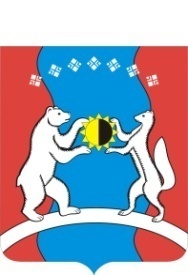     САХА ӨРӨСПҮҮБҮЛҮКЭТЭАЛДАН  ОРОЙУОНУНДЬОКУТААТТАРЫН СЭБИЭТЭ